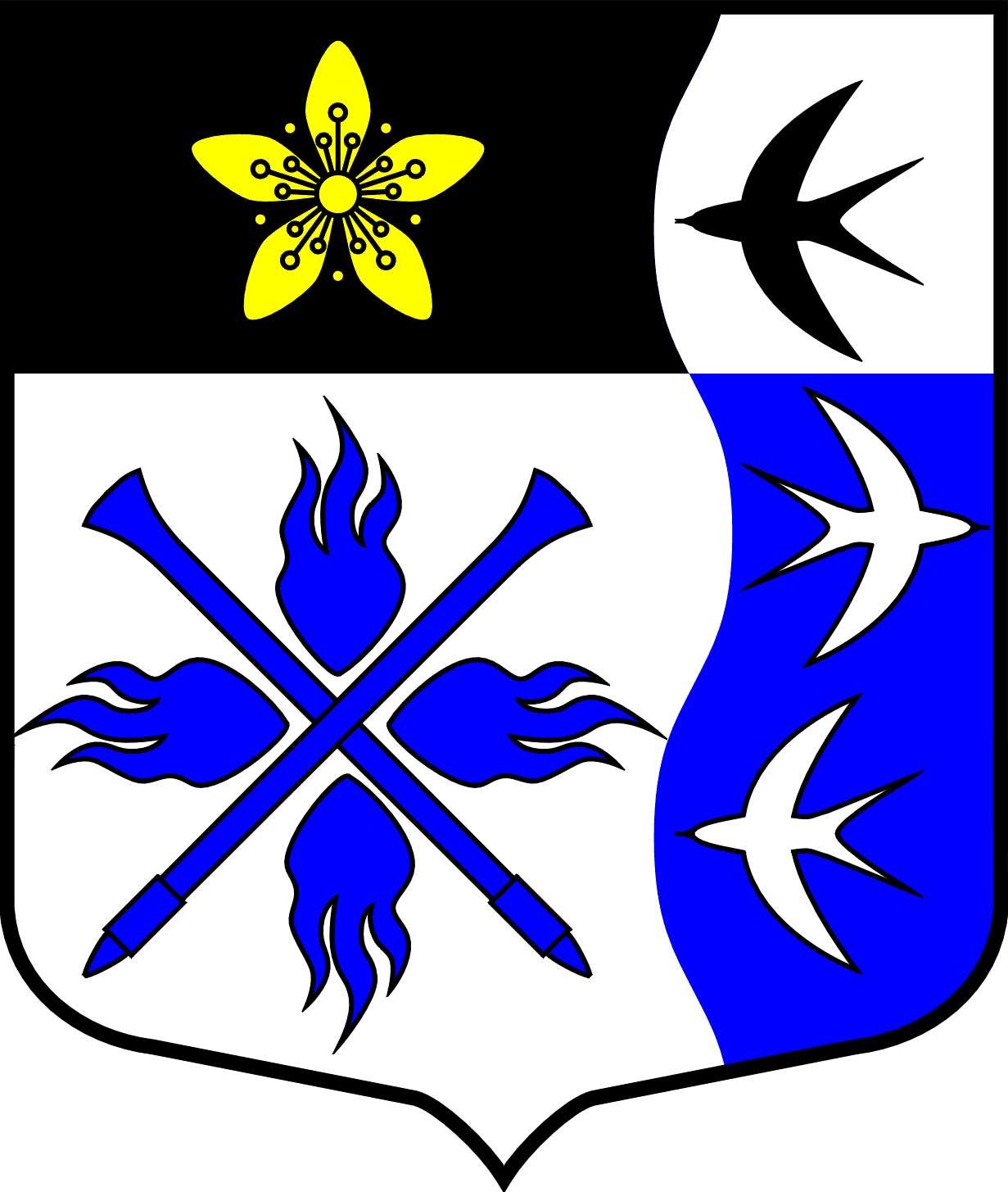 ЛЕНИНГРАДСКАЯ ОБЛАСТЬЛУЖСКИЙ МУНИЦИПАЛЬНЫЙ РАЙОНАДМИНИСТРАЦИЯ ТОРКОВИЧСКОГО СЕЛЬСКОГО ПОСЕЛЕНИЯП О С Т А Н О В Л Е Н И ЕОт  25.01.2019 г.	№ 5                                                                                    В соответствии со ст.9 Федерального закона  № 8-ФЗ от 12.01.1996 года  «О погребении и похоронном деле», на основании Федерального закона  № 131-ФЗ от 06.10.2003 года «Об общих принципах организации местного самоуправления в РФ»,приказом Комитета по тарифам и ценовой политике № 74-п от 28.06.2011 года «Об утверждении Порядка согласования стоимости услуг, предоставляемых согласно гарантированному перечню услуг по погребению, определяемой органами местного самоуправления в Ленинградской области» администрация Володарского сельского поселения постановляет:Установить стоимость услуг, предоставляемых специализированной службой по вопросам похоронного дела согласно гарантированному перечню услуг по погребению (оформление документов, необходимых для погребения, предоставление и доставка гроба и других предметов, необходимых для погребения, перевозка тела умершего на кладбище, погребение) на территории Торковичского сельского поселения с 01 января 2019года до 31 января 2019 года в размере 5701 рубль 31 копейка. (Приложение №1)Установить стоимость услуг, предоставляемых специализированной службой по вопросам похоронного дела, согласно гарантированному перечню услуг по погребению умерших, личность которых известна, но у которых отсутствует супруг, близкие или иные родственники, взявшие на себя обязанность осуществить погребение, или у указанных лиц отсутствует возможность осуществить погребение, а также умерших, личность которых не установлена органами внутренних дел, с 01.01.2019 года до 31.01.2019 года (оформление документов, необходимых для погребения; облачение тела; предоставление гроба; перевозку умершего на кладбище, погребение на территории Торковичского сельского поселения в размере 5701 рубль 31 копейка. (Приложение №2.)Установить стоимость услуг, предоставляемых специализированной службой по вопросам похоронного дела, согласно гарантированному перечню услуг по погребению с 01.02.2019 года (оформление документов, необходимых для погребения; предоставление и доставка гроба и других предметов, необходимых для погребения; перевозку тела (останков) умершего на кладбище, погребение на территории Торковичского сельского поселения в размере 5946рублей 47 копеек. (Приложение №3).Установить стоимость услуг, предоставляемых специализированной службой по вопросам похоронного дела, согласно гарантированному перечню услуг по погребению умерших, личность которых известна, но у которых отсутствует супруг, близкие или иные родственники, взявшие на себя обязанность осуществить погребение, или у указанных лиц отсутствует возможность осуществить погребение, а также умерших, личность которых не установлена органами внутренних дел, с 01.02.2019 года (оформление документов, необходимых для погребения; облачение тела; предоставление гроба; перевозку умершего на кладбище, погребение на территории Торковичского сельского поселения в размере 5946рублей 47 копеек. (Приложение №4).Опубликовать постановление в газете «Лужская правда».Контроль за исполнением постановления оставляю за собой.Глава администрации Торковичского сельского поселения									Е.В.ИвановаПриложение №1к постановлению главы администрации Торковичского сельского поселения от      .2019 г.  г. №  Перечень оказываемых услуг по погребениюна территории Торковичского сельского поселенияПриложение №2к постановлению главы администрации Торковичского сельского поселения от    .2019 г.. № Перечень оказываемых услуг по погребениюна территории Торковичского сельского поселения (облачение тела)Приложение №3к постановлению главы администрации Торковичского сельского поселения от   2019 г. №  Перечень оказываемых услуг по погребениюна территории Торковичского сельского поселенияПриложение №4к постановлению главы администрации Торковичского сельского поселения от     .2019 г. № Перечень оказываемых услуг по погребениюна территории Торковичского сельского поселения (облачение тела)Об установлении стоимости услуг, предоставляемых согласно гарантированному перечню по погребению на территории Торковичского сельского поселения№п/пНаименование услугСтоимость затрат (Руб.)1Оформление документов, необходимых для погребения16,582Предоставление и доставка гроба и других предметов, необходимых для погребения1776,313Перевозка тела (останков) умершего на кладбище (в крематорий)1979,144Погребение (кремация с последующей выдачей урны с прахом)1929,28Общая стоимость гарантированного перечня услуг по погребениюОбщая стоимость гарантированного перечня услуг по погребению5701,31№п/пНаименование услугСтоимость затрат (Руб.)1Оформление документов, необходимых для погребения16,582Предоставление и доставка гроба и других предметов, необходимых для погребения,1776,31 В том числе облачение тела372,03Перевозка тела (останков) умершего на кладбище(в крематорий)1979,144Погребение (кремация с последующей выдачей урны с прахом)1929,28Общая стоимость гарантированного перечня услуг по погребениюОбщая стоимость гарантированного перечня услуг по погребению5701,31№п/пНаименование услугСтоимость затрат (Руб.)1Оформление документов, необходимых для погребения17,292Предоставление и доставка гроба и других предметов, необходимых для погребения1852,693Перевозка тела(останков) умершего на кладбище(в крематорий)2064,254Погребение(кремация с последующей выдачей урны с прахом)2012,24Общая стоимость гарантированного перечня услуг по погребениюОбщая стоимость гарантированного перечня услуг по погребению5946,47№п/пНаименование услугСтоимость затрат (Руб.)1Оформление документов, необходимых для погребения17,292Предоставление и доставка гроба и других предметов, необходимых для погребения1852,69 В том числе облачение тела388,04Перевозка тела(останков) умершего на кладбище(в крематорий)2064,255Погребение (кремация с последующей выдачей урны с прахом)2012,24Общая стоимость гарантированного перечня услуг по погребениюОбщая стоимость гарантированного перечня услуг по погребению5946,47